Le temps de la Révolution et de l’EmpireVoir la vidéo en ouvrant le lien https://www.youtube.com/watch?v=L95qRMuWHS8La société francaise en 1789 et les causes qui ont préparé la Révolution.À la veille de la Révolution, la société française compte 26 millions d’habitants divisés en trois ordres :- La noblesse qui jouit de nombreux privilèges et ne payent quasiment pas d’impôts1. - Le clergé formé des gens d’Église qui reçoit la dîme2 et qui ne paie pas d’impôts.- Le tiers-état qui représente 98% de la population de l’époque et qui est accablé par les différents impôts et taxes. Ils n’appartiennent ni au clergé ni à la noblesse et ils ne jouissent d’aucuns privilèges.En 1789, la France est en crise. Depuis des années, il y a des guerres, des mauvaises récoltes. Les paysans refusent que les impôts augmentent. En ville, des gens sont au chômage. Beaucoup vivent dans la misère et la pauvreté. Aussi, Louis XVI convoque les députés3 à Versailles pour les États Généraux4 le 5 mai. Il veut leur faire voter de nouveaux impôts.Lexique :Impôts : la somme d’argent que l’État opère sur les ressources des personnes, taxes sur les prix.Dîme : ancien impôt sur les récoltes, pris par l’Église.Député : une personne élue pour représenter un groupe dans une assemblée.États Généraux : grande réunion convoquée par le roi où les trois ordres sont représentés par des députés.1789, la fin de l’Ancien Régime.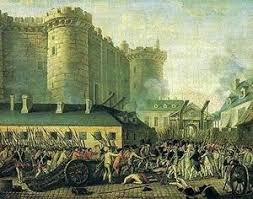 Louis XVI tente de rétablir son pouvoir en rassemblant l’armée. Aussitôt le peuple de Paris se révolte et, le 14 juillet 1789, il s’empare de la prison de la Bastille. À Versailles, le 4 août, tous les députés se réunissent et rédigent une Constitution. En quelques heures, l’Ancien Régime s’écroule. L’assemblée abolit les droits des seigneurs vis – à – vis de leurs sujets, certains impôts et les privilèges des nobles et du clergé.Le 26 août, les députés votent une déclaration. C’est la Déclaration des droits de l’homme et du citoyen qui comporte 17 articles dont le premier est le plus connu : « Les hommes naissent et demeurent libres et égaux en droits ».  C’est la fin de l’Ancien Régime et de la monarchie absolue. La France devient une monarchie constitutionnelle.Application :Exercice 1 : Entourez VRAI ou FAUX.Exercice 2 : Reliez la date à l’évènement convenable.Exercice 3 : Voici plusieurs évènements. Numérotez – les pour respecter l’ordre chronologique.        La France devient une monarchie constitutionnelle.          Les privilèges sont abolis.          Louis XVI convoque les États Généraux.         Les Parisiens prennent la Bastille.         L’assemblée écrit la Déclaration des droits de l’homme.Collège des Dominicaines de notre Dame de la Délivrande – Araya-Classe : CM1                                                                  Avril 2020   1ère semaineNom : ________________________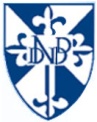 Les ordres de la société française sont la noblesse et le clergé.VRAIFAUXLa noblesse ne paie pas d’impôts.VRAIFAUXEn 1789, la plupart des français deviennent riches.VRAIFAUXLe peuple de Paris refuse la tentation de Louis XVI de rétablir son pouvoir.VRAIFAUXLe 26 août, l’Ancien régime s’écroule.VRAIFAUX5 maiLa rédaction d’une constitution à Versailles.14 juilletLe vote pour la Déclaration des droits de l’homme et du citoyen.4 aoûtla prise de la Bastille par les Parisiens.26 aoûtl’ouverture des États Généraux à Versailles.